ООО «Маштехпром»243020, Россия, Брянская обл., г. Новозыбков, ул. Набережная, 36А, кабинет 12.ОГРН 1123256011119, ИНН/КПП 3241502980/324101001, ОКПО 38836698р/с 40702810608440025205 в РАР "Газэнергобанк" г. Калуга, БИК 042908701,  кор/с 301018106000000007018 910 23 48 449  e-mail  laan@list.ru                                           Руководителю предприятияКоммерческое предложениеПрошу рассмотреть вопрос  о замене цинковых белил в рецептуре резиновых смесей на активатор вулканизации в соотношении 1:1 (1:1,05), аналогичный по функциональным свойствам белилам цинковым марки БЦОМ.Цена на активатор ниже на 20 % цены цинковых белил. Готовы предоставить образцы активатора.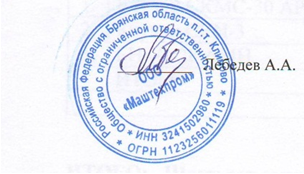 C уважением,директор ООО  «МАШТЕХПРОМ»                            _________  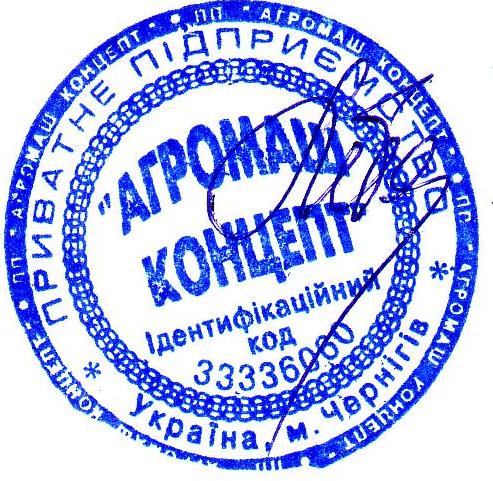 